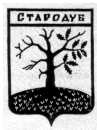 Российская ФедерацияБРЯНСКАЯ ОБЛАСТЬСОВЕТ НАРОДНЫХ ДЕПУТАТОВ СТАРОДУБСКОГО МУНИЦИПАЛЬНОГО ОКРУГАРЕШЕНИЕОт «21» апреля 2021г.  №92  О внесении изменений в решение Совета народных депутатов города Стародуба от 24.07.2020 года № 157 «О принятии Положения об оплате труда депутатов, выборных должностных лиц  местного самоуправления, осуществляющих свои полномочия на постоянной основе и муниципальных служащих Стародубского муниципального округа Брянской области» В связи с внесением изменений в структуру органов местного самоуправления Стародубского муниципального округа Брянской областиСовет народных депутатов Стародубского муниципального округа Брянской области решил:1. Внести в решение Совета народных депутатов города Стародуба от 24.07.2020 года № 157 «О принятии положения об оплате труда депутатов, выборных должностных лиц  местного самоуправления, осуществляющих свои полномочия на постоянной основе и муниципальных служащих Стародубского муниципального округа Брянской области» следующие изменения:1.1 Приложение 1 «Размеры  должностных окладов депутатов, выборных должностных лиц местного самоуправления, осуществляющих свои полномочия на постоянной основе, муниципальных служащих Стародубского муниципального округа Брянской области» изложить в новой редакции согласно приложению к настоящему решению.2. Настоящее решение вступает в силу с момента официального опубликования. Глава Стародубскогомуниципального округа                                                   Н. Н. ТамилинПриложениек решению Совета народных депутатов Стародубского муниципального округаБрянской области«О внесении изменений в решение Совета народных депутатов города Стародуба от 24.07.2020 года № 157 «О принятии Положения об оплате труда депутатов, выборных должностных лиц  местного самоуправления, осуществляющих свои полномочия на постоянной основе и муниципальных служащих Стародубского муниципального округа Брянской области»»  Приложение  1                                                                                         к Положению  по оплате труда, утвержденного решением Совета народных депутатов города Стародуба                                                                                      от 24.07.2020 г.  № 157РАЗМЕРЫдолжностных окладов депутатов, выборных должностных лиц местного самоуправления, осуществляющих свои полномочия на постоянной основе, муниципальных служащих Стародубского муниципального округа Брянской области  Наименование должностей Размер должностного оклада, руб.Муниципальные должностиМуниципальные должности1. Глава Стародубского муниципального округа Брянской области  17 080Муниципальные служащиеМуниципальные служащиеВысшие должности:1. Глава администрации Стародубского муниципального округа Брянской области  17 0802.Заместитель главы администрации Стародубского муниципального округа 15 3733. Председатель контрольно-счетного органа  15 373Главные должности:1. Управляющий делами администрации 12 3002.Начальник управления, Председатель комитета, начальник отдела, наделенные правом юридического лица12 3003. Заместитель начальника управления, заместитель председателя комитета, заместитель начальника отдела, наделенных правами юридического лица 11 070Ведущие должности:1. Начальник отдела в администрации9 8492.Начальник отдела в управлении, наделенном правами юридического лица9 3583.Заместитель начальника отдела в администрации9 358Старшие должности:1. Заведующий сектором7 8782.Главный специалист7 4843. Ведущий специалист7 110Младшие должности:1. Специалист 1 категории6 3042. Специалист 2 категории5 086